SĒMES  SĀKUMskola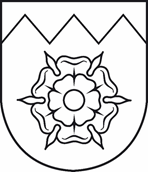 Izglītības iestādes reģistrācijas Nr. 4311900233Nodokļu maksātāja reģistrācijas Nr.90009194425Ezera iela 17, Sēmes pagasts, Tukuma novads, LV-3110 Tālrunis/fakss 63181611, e-pasts: semesskola@tukums.lvAPSTIPRINU Sēmes sākumskolas direktoreN.Liepina2020.gada 25.augustā_  IEKŠĒJIE NOTEIKUMISēmē2020. gada 25.augustā	                                                                                                Nr.21/2020      					Par Covid-19 izplatības novēršanas pamatprincipuun no tiem izrietošo prasību ievērošanuIzdoti saskaņā ar Ministru kabineta 09.06.2020. not. Nr. 360 „ Epidemioloģiskās drošības pasākumi Covid-19 infekcijas izplatības ierobežošanai” 26.punktuI. Vispārīgie jautājumiNoteikumi nosaka epidemioloģiskās drošības pasākumus, kas veicami, lai ierobežotu Covid-19 infekcijas izplatību Sēmes sākumskolā(turpmāk – iestāde):  Covid-19 infekcijas ierobežošanas pamatprincipus un piesardzības pasākumus:informēšana;distancēšanās;higiēna;personas veselības stāvokļa uzraudzība. izglītības un sporta procesa organizēšanas un norises nosacījumus; izglītojamo un citu apmeklētāju plūsmas organizēšanu un kontroli; koplietošanas telpu izmantošanu; ēdināšanas organizēšanu; dienesta viesnīcu izmantošanu; darbinieku, skolēnu/audzēkņu un viņu vecāku /likumisko pārstāvju informēšanu; rīcību gadījumā, ja izglītojamajam tiek konstatētas slimības pazīmes.Iestāde nosaka atbildīgo personu (personas) par epidemioloģiskās drošības pasākumu ievērošanu iestādē.Iestādē netiek uzņemti skolēni/audzēkņi ar infekcijas slimības pazīmēm.II. Covid-19 infekcijas ierobežošanas pamatprincipi un piesardzības pasākumiInformēšana nodrošināšanai labi redzamā vietā izvieto šādu informācija par piesardzības pasākumiem: brīdinājumu, ka attiecīgajā vietā nedrīkst atrasties personas, kurām noteikta pašizolācija, mājas karantīna vai izolācija vai kurām ir elpceļu infekcijas slimības pazīmes; brīdinājumu par divu metru distances ievērošanu (iestādes gaitenī, pie ieejas un vietās, kur pulcējas izglītojamie, kuri nav vienā klasē, grupā vai kursā); pareizas roku higiēnas nosacījumus.Distancēšanās nodrošināšanai veic šādus piesardzības pasākumus: vietās, kur tas ir iespējams, ievēro divu metru fizisku distanci;4.2. divu metru fizisku distanci var neievērot:1. izglītības programmas apguvē izglītības iestādēs vienas klases, grupas vai kursa ietvaros; interešu izglītības un profesionālās ievirzes programmu apguves vietās vienas grupas ietvaros izņemot koru un ansambļu dalībniekus, kuriem jāievēro divu metru fiziska distance; pirmsskolas izglītības iestādēs vienas grupas ietvaros; iestādes pedagogi un darbinieki veicot darba pienākumus.Higiēnas prasību ievērošanai, veic šādus piesardzības pasākumus: roku higiēnai nodrošina siltu ūdeni, šķidrās ziepes un roku susināšanas līdzekļus vai spirtu saturošus roku dezinfekcijas līdzekļus (kas satur vismaz 70 % etanola); samazina kopīgi lietoto virsmu un priekšmetu skaitu (skārienjutīgie ekrāni, datori, tastatūras, peles, papīrs); atbilstoši iespējām samazina iekārtu, darba priekšmetu un darba aprīkojuma, tai skaitā rakstāmpiederumu, nodošanu no viena cilvēka citam cilvēkam; veic regulāru telpu un virsmu, tai skaitā inventāra un darba aprīkojuma, tīrīšanu un dezinfekciju, īpašu uzmanību pievēršot virsmām un priekšmetiem, ar kuriem cilvēki bieži saskaras (piemēram, durvju rokturi, galdu virsmas, krēslu roku balsti, virsmas tualetēs, krāni); regulāri vēdina telpas vismaz 15 minūtes.Iestādē neuzturas personas ar akūtas elpceļu infekcijas slimības pazīmēm vai personas, kam noteikta pašizolācija, mājas karantīna vai izolācija.III. Izglītības un sporta procesa organizēšanas un norises nosacījumiIestāde nodrošina darbību atbilstoši epidemioloģiskās drošības stāvoklim valstī.Nepieciešamības gadījumā iestāde izglītības procesu var īstenot daļēji vai pilnībā attālināti  atbilstoši pašvaldības lēmumā noteiktajam.Īstenojot izglītības procesu klātienē iestādē ievēro valstī noteiktos epidemioloģiskās drošības prasības, šos noteikumus un citus saistošus normatīvos aktus.Mācības tiek organizētas pa klasēm/grupām.Ja telpā stundas/nodarbības secīgi notiek dažādām klasēm/grupām/izglītības pakāpēm, telpu vēdina un saskarsmes virsmas dezinficē.Īstenojot mācības iestādes telpās, ar direktora rīkojumu var tikt noteikti atšķirīgi mācību sākuma laiki un starpbrīži vai dinamiskās pauzes, nodrošinot regulāru telpu vēdināšanu.Skolēniem/audzēkņiem, kas atrodas pašizolācijā vai mājas karantīnā un var mācīties attālināti (tikai mājās), kamēr pārējie mācās izglītības iestādes telpās vai daļēji attālināti, iestāde veido individuāli pielāgotu mācību plānu un nodrošina atgriezenisko saiti.Iestādes direktors ar rīkojumu nosaka vienotas saziņas un mācību platformas izmantošanu daļēji attālināto vai attālināto mācību laikā. Saziņā ievēro drošas datu pārraides, glabāšanas un publiskošanas principus.Iestāde regulāri informē vecākus par mācību procesa organizāciju un mācību uzdevumiem.Organizējot sporta treniņi (nodarbības) tiek noteikts, ka: sporta treniņa (nodarbības) norisei vienā treniņgrupā vienlaikus organizēti pulcējas ne vairāk kā 30 personas. Ja to pieļauj attiecīgās sporta norises vietas kapacitāte, vienlaikus var norisināties vairāku treniņgrupu darbs;Iestādei ir tiesības organizēt ekskursijas, ievērojot apmeklētāju plūsmu nepārklāšanos.Iestāde izmanto tikai tādus koplietošanas priekšmetus, kurus iespējams regulāri katru dienu pienācīgi mazgāt un dezinficēt.Regulāri veic rotaļlietu mazgāšanu, izmantojot mazgāšanas līdzekļus. Iestādē neizmanto mīkstās un citas rotaļlietas, kuras nav iespējams mazgāt, kā arī audzēkņi nenes uz iestādi rotaļlietas no mājām. Rotaļlietu dezinfekcija nav pieļaujama.Iestādē izmanto individuālos mācību līdzekļus izglītības procesa nodrošināšanai.	IV. Izglītojamo un citu apmeklētāju plūsmas organizēšana un kontrole	Skolēnu/audzēkņu ierašanos skolā, mācības stundās un atpūtu starpbrīžos, aiziešanu no iestādes, kā arī citas aktivitātes organizē, pēc iespējas nodrošinot plūsmu nepārklāšanos un distancēšanās ievērošanu. Skolēnu/audzēkņu vecāki/likumiskie pārstāvji un trešās personas iestādē drīkst uzturēties:par ierašanās iemeslu informējot iestādes dežurantu;aizpildot anketu, kurā norāda vārdu, uzvārdu, kontakttālruni un iestādes apmeklējuma datumu, lai būtu iespējams apzināt un brīdināt kontaktpersonas Covid-19 infekcijas gadījumā;ievērojot 2 m distanci;roku higiēnai izmantojot spirtu saturošus roku dezinfekcijas līdzekļus (kas satur vismaz 70 % etanola);Iestādes 1.klases skolēnu vecāki/likumiskie pārstāvji iestādē ievēro augstākminētās prasības.Bērnu pieņemšana un nodošana vecākiem ir grupas ģērbtuvē, ievērojot distancēšanos un ne vairāk kā 2 vecāki/likumiskie pārstāvji vienlaicīgi.Jaunāko grupu bērniem, organizējot adaptāciju pirmsskolas iestādē, iespēju robežās, to nodrošina bez vecāku vai likumisko pārstāvju klātbūtnes, vienojoties par noteiktu bērna ierašanās un izņemšanas laiku. Ja nepieciešama vecāku vai likumisko pārstāvju klātbūtne, tad iestāde to nodrošina pēc iespējas nošķirti no citiem, ievērojot 2m distanci.V. Koplietošanas telpu izmantošanaKoplietošanas telpas tiek izmantotas tikai nepieciešamības gadījumos, un netiek pieļauta skolēnu/audzēkņu pulcēšanās koplietošanas telpās.Tualetes telpās nodrošina roku higiēnai nodrošina siltu ūdeni, šķidrās ziepes un roku susināšanas līdzekļus vai spirtu saturošus roku dezinfekcijas līdzekļus (kas satur vismaz 70 % etanola).Koplietošanas telpās, t.sk. tualetes telpās, tiek izvietota izglītojamiem pieejama, skaidri salasāma informācija ar atgādinājumu par higiēnu.Rūpīgi tiek tīrītas visas koplietošanas virsmas.Iestādes rotaļlaukumos nodrošina distancēšanos no citas grupas.Veic rotaļlaukumos esošo mantu un virsmu tīrīšanu.VI. Ēdināšanas organizēšanaĒdināšanas pakalpojums tiek sniegts, ievērojot iestādes mācību stundu sarakstu/plānojumu, kā arī ņemot vērā iestādē pastāvošo izglītojamo plūsmu plānojamu.Ēdināšana tiek organizēta pa klašu grupām t.i. 1.klase un 4.klase plkst. 11:40, 2.klase plkst. 11:55Pirmsskolā ēdināšanu organizē katrai bērnu grupai atsevišķi grupas telpā.VII. Darbinieku, skolēnu/audzēkņu un viņu vecāku/likumisko pārstāvju informēšanaIestādes noteiktā atbildīgā persona iepazīstina darbiniekus un skolēnus/audzēkņus ar šiem noteikumiem un citām aktuālām epidemioloģiskās drošības prasībām.Iestāde izmantojot e-klasi informē skolēnu/audzēkņu vecākus/likumiskos pārstāvjus par noteikumos noteiktajām prasībām.Noteikumus ievieto iestādes mājas lapā.VIII. Rīcība gadījumā, ja izglītojamajam tiek konstatētas slimības pazīmesJa iestādes darbiniekam, veicot darba pienākumus, parādās akūtas elpceļu infekcijas slimības pazīmes (drudzis, klepus, elpas trūkums), darbinieka pienākums ir pārtraukt darba pienākumu veikšanu un doties mājās, telefoniski informēt iestādes atbildīgo personu un sazināties ar ģimenes ārstu, lai vienotos par turpmāko ārstēšanas režīmu. Ja ir iespējams kontakts ar citiem cilvēkiem Iestādē vai sabiedriskajā transportā, darbinieks lieto sejas masku vai mutes un deguna aizsegu. Darbinieks var atgriezties darbā tikai ar ārsta norādījumu (kad ārsts ir noslēdzis darbnespējas lapu). Ja skolēnam/audzēknim, atrodoties iestādē, parādās akūtas elpceļu infekcijas slimības pazīmes (drudzis, klepus, elpas trūkums), iestāde:darbinieks informē iestādes vadītāju/medmāsu;izolē skolēnu/audzēkni atsevišķā telpā, un ja nepieciešams atbilstoši skolēna/audzēkņa vecumam, nodrošina tā paša pieaugušā, kas kontaktējās ar skolēnu/audzēkni pirms tam, klātbūtni;lai novērstu darbinieka inficēšanās risku skolēns/audzēknis lieto sejas masku vai deguna un mutes aizsegu, bet darbinieks – medicīnisko sejas masku;iestādes vadītājs/medmāsa sazinās ar skolēna/audzēkņa vecākiem vai likumiskajiem pārstāvjiem, kas nekavējoties ierodas pēc izglītojamā. vecāki telefoniski kontaktējas ar savu ģimenes ārstu; skolēns/audzēknis tiks ārstēts atbilstoši veselības stāvoklim un atgriezīsies iestādē saskaņā ar ārstējošā ārsta norādījumiem. Gadījumā, ja darbiniekam vai skolēnam/audzēknim iestādē ir konstatēti nopietni veselības traucējumi, tiek izsaukts Neatliekamās medicīniskās palīdzības dienests. Ja akūtas elpceļu infekcijas pazīmes konstatētas diviem vai vairāk skolēniem/audzēkņiem un ir radušās aizdomas par grupveida saslimšanu, iestāde rīkojas atbilstoši iestādes infekcijas slimību ierobežošanas kārtībai, izolē izglītojamos, nodrošinot pieaugušā klātbūtni, lieto sejas maskas un mutes/deguna aizsegus atsilstoši iepriekš minētajam, sazinās ar izglītojamā vecākiem vai likumiskajiem pārstāvjiem un nodrošina informācijas sniegšanu telefoniski Slimību profilakses un kontroles centra (turpmāk – SPKC) attiecīgās reģionālās nodaļas epidemiologam. Kontaktus saziņai skatīt www.spkc.gov.lv. Ja izglītojamam vai Iestādes darbiniekam tiks konstatēta Covid-19 infekcija, un šis gadījums būs epidemioloģiski saistīts ar konkrēto Iestādi, SPKC epidemiologi noteiks īpašus pretepidēmijas pasākumus atbilstoši konkrētajai situācijai un sniegs individuālas rekomendācijas Iestādes vadībai, iesaistītajām personām, kā arī lems par karantīnas noteikšanas nepieciešamību atsevišķai klasei vai iestādei. Tādā gadījumā Iestādes vadītājam ir pienākums pildīt SPKC norādījumus. Iestādes vadītājs par šo faktu un saņemtajiem SPKC norādījumiem informē iestādes dibinātāju, savukārt dibinātāja pārstāvis – Izglītības kvalitātes valsts dienestu (e-pasts: ikvd@ikvd.gov.lv) par faktu, ja Iestādei tiek noteikta karantīna.25.08.2020.                                                                                                      N.Liepiņa